О внесении изменения в постановление администрации сельского поселения «Большелуг» от 01 сентября 2016 года № 56 «О квалификационных требованиях к должностям муниципальной службы администрации сельского поселения «Большелуг»В соответствии со статьей 9 Федерального закона от 02 марта 2007 года № 25-ФЗ «О муниципальной службе в Российской Федерации», статьей 4 Закона Республики Коми от 21 декабря 2007 года № 133-РЗ «О некоторых вопросах муниципальной службы в Республике Коми», предложения Прокуратуры Корткеросского района от 08.05.2018 года № 22-04-2018, П О С Т А Н О В Л Я Ю:Внести в постановление администрации сельского поселения «Большелуг» от 01 сентября 2016 года № 56 «О квалификационных требованиях к должностям муниципальной службы администрации сельского поселения «Большелуг» (далее – постановление) следующие изменения:Подпункт 1.1. изложить в следующей редакции:«Для замещения должностей муниципальной службы установить следующие типовые квалификационные требования к уровню профессионального образования, стажу муниципальной службы или стажу работы по специальности, направлению подготовки:по высшим должностям муниципальной службы – наличие высшего образования либо наличие среднего профессионального образования, стажа муниципальной службы не менее двух лет или стажа работы по специальности, направлению подготовки не менее трех лет;по главным должностям муниципальной службы - наличие высшего образования либо наличие среднего профессионального образования, стажа муниципальной службы не менее двух лет или стажа работы по специальности, направлению подготовки не менее двух лет;по ведущим должностям муниципальной службы - наличие высшего образования либо наличие среднего профессионального образования, стажа муниципальной службы не менее одного года или стажа работы по специальности, направлению подготовки не менее одного года;Для лиц, имеющих дипломы специалиста или магистра с отличием, в течение трех лет со дня выдачи диплома устанавливаются следующие типовые квалификационные требования к стажу муниципальной службы или стажу работы по специальности, направлению подготовки при трудоустройстве в органы местного самоуправления муниципальных районов для замещения ведущих должностей муниципальной службы - не менее одного года стажа муниципальной службы или стажа работы по специальности, направлению подготовки;Для лиц, имеющих дипломы специалиста или магистра с отличием, в течение трех лет со дня выдачи диплома при трудоустройстве в органы местного самоуправления городских поселений (сельских поселений) требования к стажу муниципальной службы или стажу работы по специальности, направлению подготовки не предъявляются;по старшим должностям муниципальной службы - наличие среднего профессионального образования без предъявления требований к стажу работы;по младшим должностям муниципальной службы - наличие среднего профессионального образования без предъявления требований к стажу работы». 2. Настоящее постановление вступает в силу со дня его официального обнародования.Глава сельского поселения                                                                М.Ф. Бушенев«Ыджыдвидз»  сикт овмöдчöминса администрацияАдминистрация  сельского поселения «Большелуг»ПОСТАНОВЛЕНИЕШУÖМПОСТАНОВЛЕНИЕШУÖМПОСТАНОВЛЕНИЕШУÖМ4 июня 2018 года    № 21   (Республика Коми, Корткеросский район, с. Большелуг) (Республика Коми, Корткеросский район, с. Большелуг) 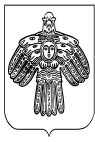 